Course:  Animal ProductionCourse:  Animal ProductionQuantitative GeneticsQuantitative GeneticsQuantitative GeneticsQuantitative GeneticsQuantitative GeneticsQuantitative GeneticsQuantitative GeneticsQuantitative GeneticsQuantitative GeneticsCourse id: 3MCT1I19Course id: 3MCT1I19Quantitative GeneticsQuantitative GeneticsQuantitative GeneticsQuantitative GeneticsQuantitative GeneticsQuantitative GeneticsQuantitative GeneticsQuantitative GeneticsQuantitative GeneticsNumber of ECTS: 6Number of ECTS: 6Quantitative GeneticsQuantitative GeneticsQuantitative GeneticsQuantitative GeneticsQuantitative GeneticsQuantitative GeneticsQuantitative GeneticsQuantitative GeneticsQuantitative GeneticsTeacher:Teacher:Snežana Trivunović, PhD, associate professorDragomir Lukač, MSc, teaching assistantSnežana Trivunović, PhD, associate professorDragomir Lukač, MSc, teaching assistantSnežana Trivunović, PhD, associate professorDragomir Lukač, MSc, teaching assistantSnežana Trivunović, PhD, associate professorDragomir Lukač, MSc, teaching assistantSnežana Trivunović, PhD, associate professorDragomir Lukač, MSc, teaching assistantSnežana Trivunović, PhD, associate professorDragomir Lukač, MSc, teaching assistantSnežana Trivunović, PhD, associate professorDragomir Lukač, MSc, teaching assistantSnežana Trivunović, PhD, associate professorDragomir Lukač, MSc, teaching assistantSnežana Trivunović, PhD, associate professorDragomir Lukač, MSc, teaching assistantCourse statusCourse statusElectiveElectiveElectiveElectiveElectiveElectiveElectiveElectiveElectiveNumber of active teaching classes (weekly)Number of active teaching classes (weekly)Number of active teaching classes (weekly)Number of active teaching classes (weekly)Number of active teaching classes (weekly)Number of active teaching classes (weekly)Number of active teaching classes (weekly)Number of active teaching classes (weekly)Number of active teaching classes (weekly)Number of active teaching classes (weekly)Number of active teaching classes (weekly)Lectures: 30Lectures: 30Practical classes: 30Practical classes: 30Practical classes: 30Other teaching types:Other teaching types:Study research work:Study research work:Other classes:Other classes:Precondition coursesPrecondition coursesNoneNoneNoneNoneNoneNoneNoneNoneNoneEducational goalEducation of students in understanding and practical application of effects and changes in the genes in populations, and the causes and factors that lead to a distortion of the balance of genes and genotypes in the population, and changes of properties and their maintenance in the generations of descendants and the evolution of species. Students will learn about the effects of genetic and non-genetic factors and their interaction in the phenotypic variability of quantitative traits.Educational goalEducation of students in understanding and practical application of effects and changes in the genes in populations, and the causes and factors that lead to a distortion of the balance of genes and genotypes in the population, and changes of properties and their maintenance in the generations of descendants and the evolution of species. Students will learn about the effects of genetic and non-genetic factors and their interaction in the phenotypic variability of quantitative traits.Educational goalEducation of students in understanding and practical application of effects and changes in the genes in populations, and the causes and factors that lead to a distortion of the balance of genes and genotypes in the population, and changes of properties and their maintenance in the generations of descendants and the evolution of species. Students will learn about the effects of genetic and non-genetic factors and their interaction in the phenotypic variability of quantitative traits.Educational goalEducation of students in understanding and practical application of effects and changes in the genes in populations, and the causes and factors that lead to a distortion of the balance of genes and genotypes in the population, and changes of properties and their maintenance in the generations of descendants and the evolution of species. Students will learn about the effects of genetic and non-genetic factors and their interaction in the phenotypic variability of quantitative traits.Educational goalEducation of students in understanding and practical application of effects and changes in the genes in populations, and the causes and factors that lead to a distortion of the balance of genes and genotypes in the population, and changes of properties and their maintenance in the generations of descendants and the evolution of species. Students will learn about the effects of genetic and non-genetic factors and their interaction in the phenotypic variability of quantitative traits.Educational goalEducation of students in understanding and practical application of effects and changes in the genes in populations, and the causes and factors that lead to a distortion of the balance of genes and genotypes in the population, and changes of properties and their maintenance in the generations of descendants and the evolution of species. Students will learn about the effects of genetic and non-genetic factors and their interaction in the phenotypic variability of quantitative traits.Educational goalEducation of students in understanding and practical application of effects and changes in the genes in populations, and the causes and factors that lead to a distortion of the balance of genes and genotypes in the population, and changes of properties and their maintenance in the generations of descendants and the evolution of species. Students will learn about the effects of genetic and non-genetic factors and their interaction in the phenotypic variability of quantitative traits.Educational goalEducation of students in understanding and practical application of effects and changes in the genes in populations, and the causes and factors that lead to a distortion of the balance of genes and genotypes in the population, and changes of properties and their maintenance in the generations of descendants and the evolution of species. Students will learn about the effects of genetic and non-genetic factors and their interaction in the phenotypic variability of quantitative traits.Educational goalEducation of students in understanding and practical application of effects and changes in the genes in populations, and the causes and factors that lead to a distortion of the balance of genes and genotypes in the population, and changes of properties and their maintenance in the generations of descendants and the evolution of species. Students will learn about the effects of genetic and non-genetic factors and their interaction in the phenotypic variability of quantitative traits.Educational goalEducation of students in understanding and practical application of effects and changes in the genes in populations, and the causes and factors that lead to a distortion of the balance of genes and genotypes in the population, and changes of properties and their maintenance in the generations of descendants and the evolution of species. Students will learn about the effects of genetic and non-genetic factors and their interaction in the phenotypic variability of quantitative traits.Educational goalEducation of students in understanding and practical application of effects and changes in the genes in populations, and the causes and factors that lead to a distortion of the balance of genes and genotypes in the population, and changes of properties and their maintenance in the generations of descendants and the evolution of species. Students will learn about the effects of genetic and non-genetic factors and their interaction in the phenotypic variability of quantitative traits.Educational outcomesAt the end of the course, the student should demonstrate a systematic and thorough knowledge and understanding of the laws of the genetic specificity of quantitative traits and methods used in genetic analysis of quantitative traits. The students are expected to know the state of the science in this field and to develop into independent researchers.Educational outcomesAt the end of the course, the student should demonstrate a systematic and thorough knowledge and understanding of the laws of the genetic specificity of quantitative traits and methods used in genetic analysis of quantitative traits. The students are expected to know the state of the science in this field and to develop into independent researchers.Educational outcomesAt the end of the course, the student should demonstrate a systematic and thorough knowledge and understanding of the laws of the genetic specificity of quantitative traits and methods used in genetic analysis of quantitative traits. The students are expected to know the state of the science in this field and to develop into independent researchers.Educational outcomesAt the end of the course, the student should demonstrate a systematic and thorough knowledge and understanding of the laws of the genetic specificity of quantitative traits and methods used in genetic analysis of quantitative traits. The students are expected to know the state of the science in this field and to develop into independent researchers.Educational outcomesAt the end of the course, the student should demonstrate a systematic and thorough knowledge and understanding of the laws of the genetic specificity of quantitative traits and methods used in genetic analysis of quantitative traits. The students are expected to know the state of the science in this field and to develop into independent researchers.Educational outcomesAt the end of the course, the student should demonstrate a systematic and thorough knowledge and understanding of the laws of the genetic specificity of quantitative traits and methods used in genetic analysis of quantitative traits. The students are expected to know the state of the science in this field and to develop into independent researchers.Educational outcomesAt the end of the course, the student should demonstrate a systematic and thorough knowledge and understanding of the laws of the genetic specificity of quantitative traits and methods used in genetic analysis of quantitative traits. The students are expected to know the state of the science in this field and to develop into independent researchers.Educational outcomesAt the end of the course, the student should demonstrate a systematic and thorough knowledge and understanding of the laws of the genetic specificity of quantitative traits and methods used in genetic analysis of quantitative traits. The students are expected to know the state of the science in this field and to develop into independent researchers.Educational outcomesAt the end of the course, the student should demonstrate a systematic and thorough knowledge and understanding of the laws of the genetic specificity of quantitative traits and methods used in genetic analysis of quantitative traits. The students are expected to know the state of the science in this field and to develop into independent researchers.Educational outcomesAt the end of the course, the student should demonstrate a systematic and thorough knowledge and understanding of the laws of the genetic specificity of quantitative traits and methods used in genetic analysis of quantitative traits. The students are expected to know the state of the science in this field and to develop into independent researchers.Educational outcomesAt the end of the course, the student should demonstrate a systematic and thorough knowledge and understanding of the laws of the genetic specificity of quantitative traits and methods used in genetic analysis of quantitative traits. The students are expected to know the state of the science in this field and to develop into independent researchers.Course contentLecturesThe genetic constitution of the population (the frequency of genes and genotypes in the population). Characteristics of quantitative traits. Hardy-Weinberg law of large population. Laws of small populations. Changes in gene frequencies and genotypes in the population affected by migration, mutation and selection. Components of variability and correlation analysis. Genetic parameters of quantitative traits. The interaction of genotype and environment (causes of interaction, types of interactions). The importance of the interaction of genotype with the environment in animals breeding. Adaptive value. Effective population size. Genetic diversity based on molecular markers (detection and measurement of genetic variability) Calculation of genetic distances between individuals and populations based on molecular data. Identification of quantitative traits loci (QTL) - analysis and application in domestic animals.  Practical classesStudents will learn the basics of molecular genetics, PCR reaction, DNA isolation protocols, procedures and preparing PCR reactions, mapping and sequencing of the genome of the essays. Will introduce the basic genetic QTL databases of all kinds of domestic animals.Course contentLecturesThe genetic constitution of the population (the frequency of genes and genotypes in the population). Characteristics of quantitative traits. Hardy-Weinberg law of large population. Laws of small populations. Changes in gene frequencies and genotypes in the population affected by migration, mutation and selection. Components of variability and correlation analysis. Genetic parameters of quantitative traits. The interaction of genotype and environment (causes of interaction, types of interactions). The importance of the interaction of genotype with the environment in animals breeding. Adaptive value. Effective population size. Genetic diversity based on molecular markers (detection and measurement of genetic variability) Calculation of genetic distances between individuals and populations based on molecular data. Identification of quantitative traits loci (QTL) - analysis and application in domestic animals.  Practical classesStudents will learn the basics of molecular genetics, PCR reaction, DNA isolation protocols, procedures and preparing PCR reactions, mapping and sequencing of the genome of the essays. Will introduce the basic genetic QTL databases of all kinds of domestic animals.Course contentLecturesThe genetic constitution of the population (the frequency of genes and genotypes in the population). Characteristics of quantitative traits. Hardy-Weinberg law of large population. Laws of small populations. Changes in gene frequencies and genotypes in the population affected by migration, mutation and selection. Components of variability and correlation analysis. Genetic parameters of quantitative traits. The interaction of genotype and environment (causes of interaction, types of interactions). The importance of the interaction of genotype with the environment in animals breeding. Adaptive value. Effective population size. Genetic diversity based on molecular markers (detection and measurement of genetic variability) Calculation of genetic distances between individuals and populations based on molecular data. Identification of quantitative traits loci (QTL) - analysis and application in domestic animals.  Practical classesStudents will learn the basics of molecular genetics, PCR reaction, DNA isolation protocols, procedures and preparing PCR reactions, mapping and sequencing of the genome of the essays. Will introduce the basic genetic QTL databases of all kinds of domestic animals.Course contentLecturesThe genetic constitution of the population (the frequency of genes and genotypes in the population). Characteristics of quantitative traits. Hardy-Weinberg law of large population. Laws of small populations. Changes in gene frequencies and genotypes in the population affected by migration, mutation and selection. Components of variability and correlation analysis. Genetic parameters of quantitative traits. The interaction of genotype and environment (causes of interaction, types of interactions). The importance of the interaction of genotype with the environment in animals breeding. Adaptive value. Effective population size. Genetic diversity based on molecular markers (detection and measurement of genetic variability) Calculation of genetic distances between individuals and populations based on molecular data. Identification of quantitative traits loci (QTL) - analysis and application in domestic animals.  Practical classesStudents will learn the basics of molecular genetics, PCR reaction, DNA isolation protocols, procedures and preparing PCR reactions, mapping and sequencing of the genome of the essays. Will introduce the basic genetic QTL databases of all kinds of domestic animals.Course contentLecturesThe genetic constitution of the population (the frequency of genes and genotypes in the population). Characteristics of quantitative traits. Hardy-Weinberg law of large population. Laws of small populations. Changes in gene frequencies and genotypes in the population affected by migration, mutation and selection. Components of variability and correlation analysis. Genetic parameters of quantitative traits. The interaction of genotype and environment (causes of interaction, types of interactions). The importance of the interaction of genotype with the environment in animals breeding. Adaptive value. Effective population size. Genetic diversity based on molecular markers (detection and measurement of genetic variability) Calculation of genetic distances between individuals and populations based on molecular data. Identification of quantitative traits loci (QTL) - analysis and application in domestic animals.  Practical classesStudents will learn the basics of molecular genetics, PCR reaction, DNA isolation protocols, procedures and preparing PCR reactions, mapping and sequencing of the genome of the essays. Will introduce the basic genetic QTL databases of all kinds of domestic animals.Course contentLecturesThe genetic constitution of the population (the frequency of genes and genotypes in the population). Characteristics of quantitative traits. Hardy-Weinberg law of large population. Laws of small populations. Changes in gene frequencies and genotypes in the population affected by migration, mutation and selection. Components of variability and correlation analysis. Genetic parameters of quantitative traits. The interaction of genotype and environment (causes of interaction, types of interactions). The importance of the interaction of genotype with the environment in animals breeding. Adaptive value. Effective population size. Genetic diversity based on molecular markers (detection and measurement of genetic variability) Calculation of genetic distances between individuals and populations based on molecular data. Identification of quantitative traits loci (QTL) - analysis and application in domestic animals.  Practical classesStudents will learn the basics of molecular genetics, PCR reaction, DNA isolation protocols, procedures and preparing PCR reactions, mapping and sequencing of the genome of the essays. Will introduce the basic genetic QTL databases of all kinds of domestic animals.Course contentLecturesThe genetic constitution of the population (the frequency of genes and genotypes in the population). Characteristics of quantitative traits. Hardy-Weinberg law of large population. Laws of small populations. Changes in gene frequencies and genotypes in the population affected by migration, mutation and selection. Components of variability and correlation analysis. Genetic parameters of quantitative traits. The interaction of genotype and environment (causes of interaction, types of interactions). The importance of the interaction of genotype with the environment in animals breeding. Adaptive value. Effective population size. Genetic diversity based on molecular markers (detection and measurement of genetic variability) Calculation of genetic distances between individuals and populations based on molecular data. Identification of quantitative traits loci (QTL) - analysis and application in domestic animals.  Practical classesStudents will learn the basics of molecular genetics, PCR reaction, DNA isolation protocols, procedures and preparing PCR reactions, mapping and sequencing of the genome of the essays. Will introduce the basic genetic QTL databases of all kinds of domestic animals.Course contentLecturesThe genetic constitution of the population (the frequency of genes and genotypes in the population). Characteristics of quantitative traits. Hardy-Weinberg law of large population. Laws of small populations. Changes in gene frequencies and genotypes in the population affected by migration, mutation and selection. Components of variability and correlation analysis. Genetic parameters of quantitative traits. The interaction of genotype and environment (causes of interaction, types of interactions). The importance of the interaction of genotype with the environment in animals breeding. Adaptive value. Effective population size. Genetic diversity based on molecular markers (detection and measurement of genetic variability) Calculation of genetic distances between individuals and populations based on molecular data. Identification of quantitative traits loci (QTL) - analysis and application in domestic animals.  Practical classesStudents will learn the basics of molecular genetics, PCR reaction, DNA isolation protocols, procedures and preparing PCR reactions, mapping and sequencing of the genome of the essays. Will introduce the basic genetic QTL databases of all kinds of domestic animals.Course contentLecturesThe genetic constitution of the population (the frequency of genes and genotypes in the population). Characteristics of quantitative traits. Hardy-Weinberg law of large population. Laws of small populations. Changes in gene frequencies and genotypes in the population affected by migration, mutation and selection. Components of variability and correlation analysis. Genetic parameters of quantitative traits. The interaction of genotype and environment (causes of interaction, types of interactions). The importance of the interaction of genotype with the environment in animals breeding. Adaptive value. Effective population size. Genetic diversity based on molecular markers (detection and measurement of genetic variability) Calculation of genetic distances between individuals and populations based on molecular data. Identification of quantitative traits loci (QTL) - analysis and application in domestic animals.  Practical classesStudents will learn the basics of molecular genetics, PCR reaction, DNA isolation protocols, procedures and preparing PCR reactions, mapping and sequencing of the genome of the essays. Will introduce the basic genetic QTL databases of all kinds of domestic animals.Course contentLecturesThe genetic constitution of the population (the frequency of genes and genotypes in the population). Characteristics of quantitative traits. Hardy-Weinberg law of large population. Laws of small populations. Changes in gene frequencies and genotypes in the population affected by migration, mutation and selection. Components of variability and correlation analysis. Genetic parameters of quantitative traits. The interaction of genotype and environment (causes of interaction, types of interactions). The importance of the interaction of genotype with the environment in animals breeding. Adaptive value. Effective population size. Genetic diversity based on molecular markers (detection and measurement of genetic variability) Calculation of genetic distances between individuals and populations based on molecular data. Identification of quantitative traits loci (QTL) - analysis and application in domestic animals.  Practical classesStudents will learn the basics of molecular genetics, PCR reaction, DNA isolation protocols, procedures and preparing PCR reactions, mapping and sequencing of the genome of the essays. Will introduce the basic genetic QTL databases of all kinds of domestic animals.Course contentLecturesThe genetic constitution of the population (the frequency of genes and genotypes in the population). Characteristics of quantitative traits. Hardy-Weinberg law of large population. Laws of small populations. Changes in gene frequencies and genotypes in the population affected by migration, mutation and selection. Components of variability and correlation analysis. Genetic parameters of quantitative traits. The interaction of genotype and environment (causes of interaction, types of interactions). The importance of the interaction of genotype with the environment in animals breeding. Adaptive value. Effective population size. Genetic diversity based on molecular markers (detection and measurement of genetic variability) Calculation of genetic distances between individuals and populations based on molecular data. Identification of quantitative traits loci (QTL) - analysis and application in domestic animals.  Practical classesStudents will learn the basics of molecular genetics, PCR reaction, DNA isolation protocols, procedures and preparing PCR reactions, mapping and sequencing of the genome of the essays. Will introduce the basic genetic QTL databases of all kinds of domestic animals.Teaching methodsThe theoretical part of the training is conducted with the use of presentations that are prepared so that students have a visual representation of teaching lessons. Practical classes are conducted in the laboratory of Molecular Genetics and with the use of computers and software in the field of genetics and biotechnology in animal husbandry.Teaching methodsThe theoretical part of the training is conducted with the use of presentations that are prepared so that students have a visual representation of teaching lessons. Practical classes are conducted in the laboratory of Molecular Genetics and with the use of computers and software in the field of genetics and biotechnology in animal husbandry.Teaching methodsThe theoretical part of the training is conducted with the use of presentations that are prepared so that students have a visual representation of teaching lessons. Practical classes are conducted in the laboratory of Molecular Genetics and with the use of computers and software in the field of genetics and biotechnology in animal husbandry.Teaching methodsThe theoretical part of the training is conducted with the use of presentations that are prepared so that students have a visual representation of teaching lessons. Practical classes are conducted in the laboratory of Molecular Genetics and with the use of computers and software in the field of genetics and biotechnology in animal husbandry.Teaching methodsThe theoretical part of the training is conducted with the use of presentations that are prepared so that students have a visual representation of teaching lessons. Practical classes are conducted in the laboratory of Molecular Genetics and with the use of computers and software in the field of genetics and biotechnology in animal husbandry.Teaching methodsThe theoretical part of the training is conducted with the use of presentations that are prepared so that students have a visual representation of teaching lessons. Practical classes are conducted in the laboratory of Molecular Genetics and with the use of computers and software in the field of genetics and biotechnology in animal husbandry.Teaching methodsThe theoretical part of the training is conducted with the use of presentations that are prepared so that students have a visual representation of teaching lessons. Practical classes are conducted in the laboratory of Molecular Genetics and with the use of computers and software in the field of genetics and biotechnology in animal husbandry.Teaching methodsThe theoretical part of the training is conducted with the use of presentations that are prepared so that students have a visual representation of teaching lessons. Practical classes are conducted in the laboratory of Molecular Genetics and with the use of computers and software in the field of genetics and biotechnology in animal husbandry.Teaching methodsThe theoretical part of the training is conducted with the use of presentations that are prepared so that students have a visual representation of teaching lessons. Practical classes are conducted in the laboratory of Molecular Genetics and with the use of computers and software in the field of genetics and biotechnology in animal husbandry.Teaching methodsThe theoretical part of the training is conducted with the use of presentations that are prepared so that students have a visual representation of teaching lessons. Practical classes are conducted in the laboratory of Molecular Genetics and with the use of computers and software in the field of genetics and biotechnology in animal husbandry.Teaching methodsThe theoretical part of the training is conducted with the use of presentations that are prepared so that students have a visual representation of teaching lessons. Practical classes are conducted in the laboratory of Molecular Genetics and with the use of computers and software in the field of genetics and biotechnology in animal husbandry.Knowledge evaluation (maximum 100 points)Knowledge evaluation (maximum 100 points)Knowledge evaluation (maximum 100 points)Knowledge evaluation (maximum 100 points)Knowledge evaluation (maximum 100 points)Knowledge evaluation (maximum 100 points)Knowledge evaluation (maximum 100 points)Knowledge evaluation (maximum 100 points)Knowledge evaluation (maximum 100 points)Knowledge evaluation (maximum 100 points)Knowledge evaluation (maximum 100 points)Pre-examination obligationsPre-examination obligationsPre-examination obligationsMandatoryPointsPointsFinal examFinal examMandatoryMandatoryPointsLecture attendanceLecture attendanceLecture attendanceYes1010Written part of the exam-tasks and theoryWritten part of the exam-tasks and theoryYesYes20TestTestTestYes1010Oral part of the examOral part of the examYesYes30Exercise attendanceExercise attendanceExercise attendanceYes2020Term paperTerm paperTerm paperYes2020Literature Literature Literature Literature Literature Literature Literature Literature Literature Literature Literature Ord.AuthorAuthorTitleTitleTitlePublisherPublisherPublisherPublisherYearVidović V.Vidović V.Teorija oplemenjivanja životinjaTeorija oplemenjivanja životinjaTeorija oplemenjivanja životinjaPoljoprivredni fakultet, Novi SadPoljoprivredni fakultet, Novi SadPoljoprivredni fakultet, Novi SadPoljoprivredni fakultet, Novi Sad2011Falconer D.S.Falconer D.S.Quantitative geneticsQuantitative geneticsQuantitative geneticsDepartment of Genetics and Agricultural Research Council Unit of Animal Genetics, University of EdinburghDepartment of Genetics and Agricultural Research Council Unit of Animal Genetics, University of EdinburghDepartment of Genetics and Agricultural Research Council Unit of Animal Genetics, University of EdinburghDepartment of Genetics and Agricultural Research Council Unit of Animal Genetics, University of Edinburgh1960,1981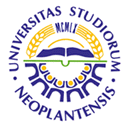 UNIVERSITY OF NOVI SADFACULTY OF AGRICULTURE 21000 NOVI SAD, TRG DOSITEJA OBRADOVIĆA 8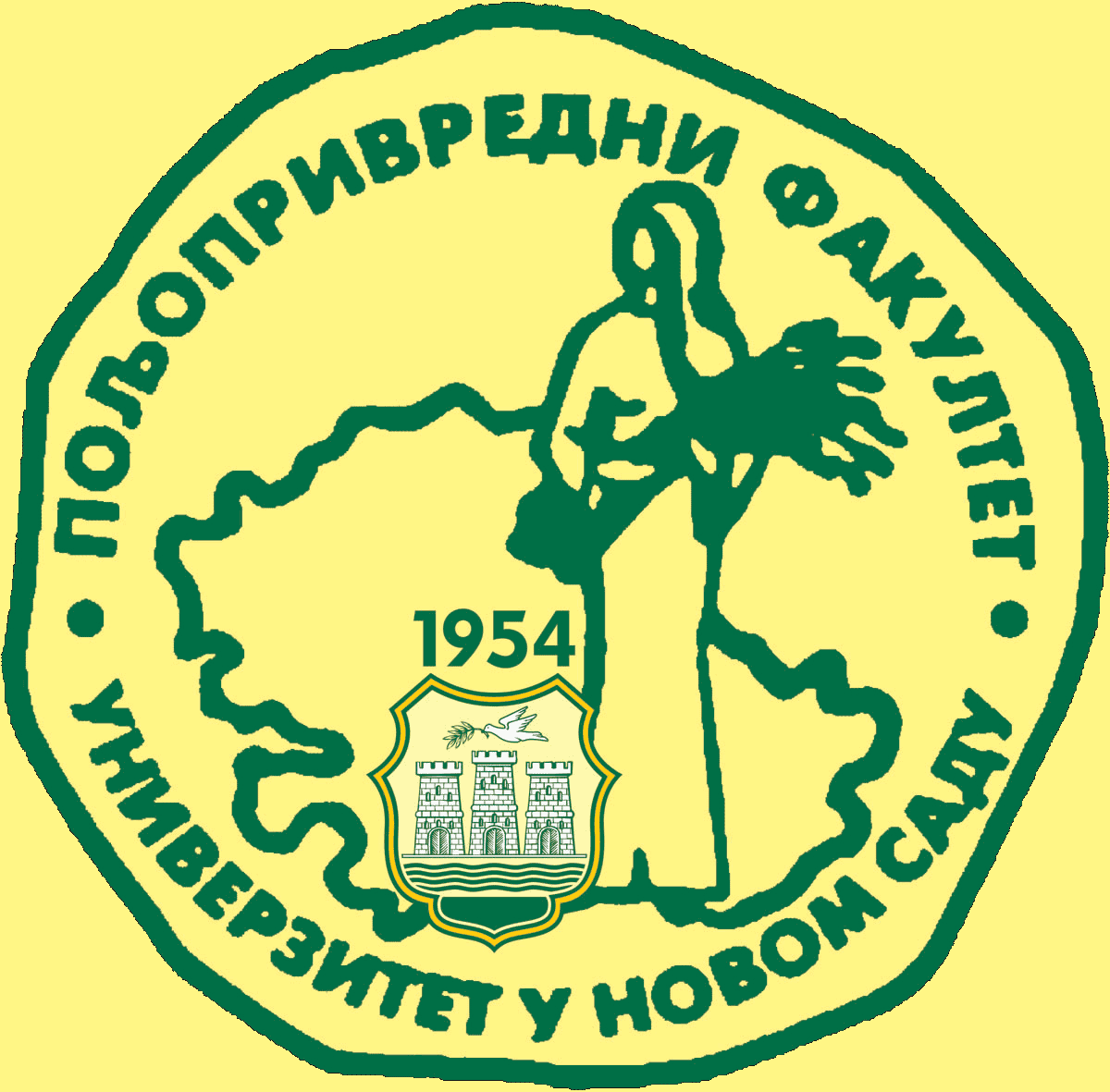 Study Programme AccreditationMASTER ACADEMIC STUDIES                               Animal ProductionTable 5.2 Course specificationTable 5.2 Course specificationTable 5.2 Course specification